УКРАЇНАТЕТІЇВСЬКА  МІСЬКА  РАДАТЕТІЇВСЬКОГО  РАЙОНУ   КИЇВСЬКОЇ  ОБЛАСТІ ТРИДЦЯТЬ  СЬОМА  ПОЗАЧЕРГОВА  СЕСІЯ   СЬОМОГО  СКЛИКАННЯРІШЕННЯ        Про передачу в користуванняна умовах оренди, земельних  ділянокводного  фонду, які розташовані натериторії  Тетіївської   міської  ради                            Розглянувши  заяву  Гончарука Ф.Ф., Демцюри Ю.В., керуючись рішенням суду від 22.07.2016р, витягами з Державного  реєстру   речових  прав  на  нерухоме  майно  про реєстрацію права власності,   на підставі рішення 25 сесії 7 скликання № 381 від 22.09.2017 року, керуючись пунктом 34 частиною 1 статті 26 Закону України „ Про місцеве самоврядування в Україні”, відповідно до  ст. 12, 93,122, 120, 124, 125, 126, п.2 ст.134, 186  Земельного кодексу України, Законом України "Про оренду землі”, статтями 19, 25, 55 Закону України «Про землеустрій», Законом України «Про державну реєстрацію речових прав на нерухоме майно та їх обтяжень Тетіївська міська рада ВИРІШИЛА : 1.Розірвати попередні договора оренди на  земельні ділянки водного фонду від 24.01.2020р    №41, №53, №54    з  Гончаруком  Федором  Филимоновичем, у зв’язку із  заключенням  договорів   оренди  згідно  чинного  законодавства   з 01.11.2020р  .2. Затвердити       технічну   документацію  із  землеустрою  щодо  встановлення (відновлення) меж  земельних  ділянок   в натурі (на місцевості)    виготовлену   ПП «Земля» на території Тетіївської міської ради ( Дібрівський старостинський округ ) в межах  населеного  пункту с.Дібрівка   для експлуатації  та  догляду за гідротехнічними, іншими  водогосподарськими  спорудами  і  каналами (10.04), площею 0,3836 га кадастровий номер  3224683200:05:008:00203.Передати в користування на умовах оренди земельну ділянку  водного  фонду, яка розташована на території Тетіївської міської ради  (Дібрівський старостинський округ) в межах населеного  пункту с.Дібрівка   кадастровий номер земельної ділянки 3224683200:05:008:0020 -  гр.Гончаруку Федору Филимоновичу, Демцюрі Юрію Васильовичу           площею 0,3836 га, для  експлуатації  та  догляду за гідротехнічними,    іншими   водогосподарськими  спорудами  і  каналами (10.04), терміном на 49 років за рахунок земель комунальної власності  Тетіївської міської ради.    Встановити орендну плату в розмірі 0,3 % від нормативно грошової оцінки    земельної ділянки,  що становить 552 грн  73  коп  за один рік оренди.    Нормативно-грошова оцінка земельної ділянки станом на  28.10. 2020 року    становить 184243 грн  08 коп.    Термін дії договору з 01.11.2020 року.4. Затвердити    технічну   документацію  із  землеустрою  щодо встановлення (відновлення) меж  земельних  ділянок   в натурі (на місцевості)    виготовлену  ПП «Земля»  на території Тетіївської міської ради ( Дібрівський старостинський округ ) в межах  населеного  пункту  с.Дібрівка   для експлуатації  та  догляду  за  гідротехнічними, іншими  водогосподарськими  спорудами  і  каналами (10.04) площею 3,9782 га кадастровий номер  3224683200:05:012:00145.Передати в користування на умовах оренди земельну ділянку  водного    фонду, яка розташована на території Тетіївської міської ради  (Дібрівський   старостинський округ) в межах населеного  пункту с.Дібрівка   кадастровий   номер земельної ділянки 3224683200:05:012:0014  -  гр.Гончаруку Федору Филимоновичу, Демцюрі Юрію Васильовичу   площею 3,9782 га, для  експлуатації  та  догляду за гідротехнічними,іншими  водогосподарськими  спорудами  і  каналами (10.04),    терміном на 49 років за рахунок земель комунальної власності  Тетіївської   міської ради.    Встановити орендну плату в розмірі 0,3 % від нормативно грошової оцінки     земельної ділянки,  що становить 5732 грн  20  коп  за один рік оренди.    Нормативно-грошова оцінка земельної ділянки станом на  28.10. 2020 року    становить 1910729 грн  46 коп.    Термін дії договору з 01.11.2020 року.6. Затвердити       технічну   документацію  із  землеустрою  щодо    встановлення (відновлення) меж  земельної  ділянки   в натурі (на    місцевості)    виготовлену   ТОВ «Український  Земельний Кадастр»     на території Тетіївської міської ради ( Дібрівський старостинський округ )    в  межах  населеного  пункту с.Дібрівка   для експлуатації  та  догляду за    гідротехнічними, іншими  водогосподарськими  спорудами  і  каналами     (10.04) площею 9,9265 га кадастровий номер  3224683201:01:038:00017.Передати в користування на умовах оренди земельну ділянку  водного  фонду, яка розташована на території Тетіївської міської ради  (Дібрівський старостинський округ) в межах населеного  пункту с.Дібрівка   кадастровий номер земельної ділянки 3224683201:01:038:0001     -  гр.Гончаруку Федору Филимоновичу, Демцюрі Юрію Васильовичу    площею 0,3836 га, для  експлуатації  та  догляду за гідротехнічними, іншими  водогосподарськими  спорудами  і  каналами (10.04),  терміном на 49 років за рахунок земель комунальної власності  Тетіївської    міської ради.    Встановити орендну плату в розмірі 0,3 % від нормативно грошової оцінки земельної ділянки,  що становить 24573 грн  25  коп  за один рік оренди.     Нормативно-грошова оцінка земельної ділянки станом на  23.10. 2020 року   становить 8191082 грн  14 коп.     Термін дії договору з 01.11.2020 року.8.Передбачити  при  укладанні  договорів  оренди   земельних  ділянок  право безперешкодного, безоплатного  проходу  та  проїзду  через  гідротехнічні споруди.9. Громадянину Гончаруку Ф.Ф. та  Демцюрі Ю.В.  зареєструвати право оренди земельної ділянки в  органах  державної реєстрації.10.Контроль за виконанням даного рішення покласти на постійну депутатську комісію з питань регулювання земельних відносин, архітектури, будівництва та охорони навколишнього середовища (голова Касяненко В.М.)Міський голова                                  Р.В.Майструк             Начальник юридичного відділу                                                  Н. М. Складена29.10.2020 р№ 1003-37-YII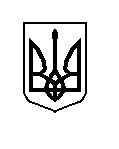 